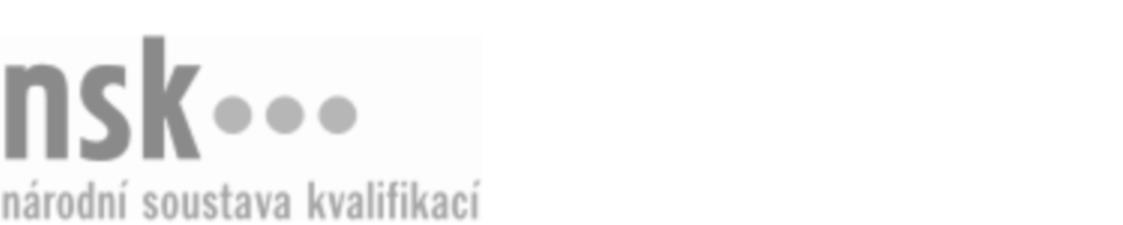 Další informaceDalší informaceDalší informaceDalší informaceDalší informaceDalší informaceHutník vysokopecař / hutnice vysokopecařka (kód: 21-005-H) Hutník vysokopecař / hutnice vysokopecařka (kód: 21-005-H) Hutník vysokopecař / hutnice vysokopecařka (kód: 21-005-H) Hutník vysokopecař / hutnice vysokopecařka (kód: 21-005-H) Hutník vysokopecař / hutnice vysokopecařka (kód: 21-005-H) Hutník vysokopecař / hutnice vysokopecařka (kód: 21-005-H) Hutník vysokopecař / hutnice vysokopecařka (kód: 21-005-H) Autorizující orgán:Autorizující orgán:Ministerstvo průmyslu a obchoduMinisterstvo průmyslu a obchoduMinisterstvo průmyslu a obchoduMinisterstvo průmyslu a obchoduMinisterstvo průmyslu a obchoduMinisterstvo průmyslu a obchoduMinisterstvo průmyslu a obchoduMinisterstvo průmyslu a obchoduMinisterstvo průmyslu a obchoduMinisterstvo průmyslu a obchoduSkupina oborů:Skupina oborů:Hornictví a hornická geologie, hutnictví a slévárenství (kód: 21)Hornictví a hornická geologie, hutnictví a slévárenství (kód: 21)Hornictví a hornická geologie, hutnictví a slévárenství (kód: 21)Hornictví a hornická geologie, hutnictví a slévárenství (kód: 21)Hornictví a hornická geologie, hutnictví a slévárenství (kód: 21)Povolání:Povolání:Hutník železných kovůHutník železných kovůHutník železných kovůHutník železných kovůHutník železných kovůHutník železných kovůHutník železných kovůHutník železných kovůHutník železných kovůHutník železných kovůKvalifikační úroveň NSK - EQF:Kvalifikační úroveň NSK - EQF:33333Platnost standarduPlatnost standarduPlatnost standarduPlatnost standarduPlatnost standarduPlatnost standarduPlatnost standarduStandard je platný od: 21.10.2022Standard je platný od: 21.10.2022Standard je platný od: 21.10.2022Standard je platný od: 21.10.2022Standard je platný od: 21.10.2022Standard je platný od: 21.10.2022Standard je platný od: 21.10.2022Hutník vysokopecař / hutnice vysokopecařka,  28.03.2024 14:14:43Hutník vysokopecař / hutnice vysokopecařka,  28.03.2024 14:14:43Hutník vysokopecař / hutnice vysokopecařka,  28.03.2024 14:14:43Hutník vysokopecař / hutnice vysokopecařka,  28.03.2024 14:14:43Hutník vysokopecař / hutnice vysokopecařka,  28.03.2024 14:14:43Strana 1 z 2Další informaceDalší informaceDalší informaceDalší informaceDalší informaceDalší informaceDalší informaceDalší informaceDalší informaceDalší informaceDalší informaceDalší informaceDalší informaceObory vzděláníObory vzděláníObory vzděláníObory vzděláníObory vzděláníObory vzděláníObory vzděláníK závěrečné zkoušce z oboru vzdělání Hutník (kód: 21-52-H/01) lze být připuštěn po předložení osvědčení o získání některé z uvedených skupin profesních kvalifikací:K závěrečné zkoušce z oboru vzdělání Hutník (kód: 21-52-H/01) lze být připuštěn po předložení osvědčení o získání některé z uvedených skupin profesních kvalifikací:K závěrečné zkoušce z oboru vzdělání Hutník (kód: 21-52-H/01) lze být připuštěn po předložení osvědčení o získání některé z uvedených skupin profesních kvalifikací:K závěrečné zkoušce z oboru vzdělání Hutník (kód: 21-52-H/01) lze být připuštěn po předložení osvědčení o získání některé z uvedených skupin profesních kvalifikací:K závěrečné zkoušce z oboru vzdělání Hutník (kód: 21-52-H/01) lze být připuštěn po předložení osvědčení o získání některé z uvedených skupin profesních kvalifikací:K závěrečné zkoušce z oboru vzdělání Hutník (kód: 21-52-H/01) lze být připuštěn po předložení osvědčení o získání některé z uvedených skupin profesních kvalifikací:K závěrečné zkoušce z oboru vzdělání Hutník (kód: 21-52-H/01) lze být připuštěn po předložení osvědčení o získání některé z uvedených skupin profesních kvalifikací: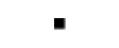 Hutník přípravář / hutnice přípravářka vsázky aglomerace (kód: 21-002-H)Hutník přípravář / hutnice přípravářka vsázky aglomerace (kód: 21-002-H)Hutník přípravář / hutnice přípravářka vsázky aglomerace (kód: 21-002-H)Hutník přípravář / hutnice přípravářka vsázky aglomerace (kód: 21-002-H)Hutník přípravář / hutnice přípravářka vsázky aglomerace (kód: 21-002-H)Hutník přípravář / hutnice přípravářka vsázky aglomerace (kód: 21-002-H)Hutník přípravář / hutnice přípravářka vsázky aglomerace (kód: 21-002-H)Hutník přípravář / hutnice přípravářka vsázky aglomerace (kód: 21-002-H)Hutník přípravář / hutnice přípravářka vsázky aglomerace (kód: 21-002-H)Hutník přípravář / hutnice přípravářka vsázky aglomerace (kód: 21-002-H)Hutník přípravář / hutnice přípravářka vsázky aglomerace (kód: 21-002-H)Hutník přípravář / hutnice přípravářka vsázky aglomerace (kód: 21-002-H)Hutník tavič / hutnice tavička neželezných kovů (kód: 21-006-H)Hutník tavič / hutnice tavička neželezných kovů (kód: 21-006-H)Hutník tavič / hutnice tavička neželezných kovů (kód: 21-006-H)Hutník tavič / hutnice tavička neželezných kovů (kód: 21-006-H)Hutník tavič / hutnice tavička neželezných kovů (kód: 21-006-H)Hutník tavič / hutnice tavička neželezných kovů (kód: 21-006-H)Hutník tavič / hutnice tavička ocelí (kód: 21-004-H)Hutník tavič / hutnice tavička ocelí (kód: 21-004-H)Hutník tavič / hutnice tavička ocelí (kód: 21-004-H)Hutník tavič / hutnice tavička ocelí (kód: 21-004-H)Hutník tavič / hutnice tavička ocelí (kód: 21-004-H)Hutník tavič / hutnice tavička ocelí (kód: 21-004-H)Hutník vysokopecař / hutnice vysokopecařka (kód: 21-005-H)Hutník vysokopecař / hutnice vysokopecařka (kód: 21-005-H)Hutník vysokopecař / hutnice vysokopecařka (kód: 21-005-H)Hutník vysokopecař / hutnice vysokopecařka (kód: 21-005-H)Hutník vysokopecař / hutnice vysokopecařka (kód: 21-005-H)Hutník vysokopecař / hutnice vysokopecařka (kód: 21-005-H)Hutník/hutnice v recyklaci neželezných kovů (kód: 21-024-H)Hutník/hutnice v recyklaci neželezných kovů (kód: 21-024-H)Hutník/hutnice v recyklaci neželezných kovů (kód: 21-024-H)Hutník/hutnice v recyklaci neželezných kovů (kód: 21-024-H)Hutník/hutnice v recyklaci neželezných kovů (kód: 21-024-H)Hutník/hutnice v recyklaci neželezných kovů (kód: 21-024-H)Hutník tažeč / hutnice tažečka kovů (kód: 21-007-H)Hutník tažeč / hutnice tažečka kovů (kód: 21-007-H)Hutník tažeč / hutnice tažečka kovů (kód: 21-007-H)Hutník tažeč / hutnice tažečka kovů (kód: 21-007-H)Hutník tažeč / hutnice tažečka kovů (kód: 21-007-H)Hutník tažeč / hutnice tažečka kovů (kód: 21-007-H)Hutník tažeč / hutnice tažečka kovů (kód: 21-007-H)Hutník tažeč / hutnice tažečka kovů (kód: 21-007-H)Hutník tažeč / hutnice tažečka kovů (kód: 21-007-H)Hutník tažeč / hutnice tažečka kovů (kód: 21-007-H)Hutník tažeč / hutnice tažečka kovů (kód: 21-007-H)Hutník tažeč / hutnice tažečka kovů (kód: 21-007-H)Hutník valcíř / hutnice valcířka kovů (kód: 21-008-H)Hutník valcíř / hutnice valcířka kovů (kód: 21-008-H)Hutník valcíř / hutnice valcířka kovů (kód: 21-008-H)Hutník valcíř / hutnice valcířka kovů (kód: 21-008-H)Hutník valcíř / hutnice valcířka kovů (kód: 21-008-H)Hutník valcíř / hutnice valcířka kovů (kód: 21-008-H)Úplné profesní kvalifikaceÚplné profesní kvalifikaceÚplné profesní kvalifikaceÚplné profesní kvalifikaceÚplné profesní kvalifikaceÚplné profesní kvalifikaceÚplné profesní kvalifikaceÚplnou profesní kvalifikaci Hutník (kód: 21-99-H/05) lze prokázat předložením osvědčení o získání některé z uvedených skupin profesních kvalifikací:Úplnou profesní kvalifikaci Hutník (kód: 21-99-H/05) lze prokázat předložením osvědčení o získání některé z uvedených skupin profesních kvalifikací:Úplnou profesní kvalifikaci Hutník (kód: 21-99-H/05) lze prokázat předložením osvědčení o získání některé z uvedených skupin profesních kvalifikací:Úplnou profesní kvalifikaci Hutník (kód: 21-99-H/05) lze prokázat předložením osvědčení o získání některé z uvedených skupin profesních kvalifikací:Úplnou profesní kvalifikaci Hutník (kód: 21-99-H/05) lze prokázat předložením osvědčení o získání některé z uvedených skupin profesních kvalifikací:Úplnou profesní kvalifikaci Hutník (kód: 21-99-H/05) lze prokázat předložením osvědčení o získání některé z uvedených skupin profesních kvalifikací:Úplnou profesní kvalifikaci Hutník (kód: 21-99-H/05) lze prokázat předložením osvědčení o získání některé z uvedených skupin profesních kvalifikací:Hutník přípravář / hutnice přípravářka vsázky aglomerace (kód: 21-002-H)Hutník přípravář / hutnice přípravářka vsázky aglomerace (kód: 21-002-H)Hutník přípravář / hutnice přípravářka vsázky aglomerace (kód: 21-002-H)Hutník přípravář / hutnice přípravářka vsázky aglomerace (kód: 21-002-H)Hutník přípravář / hutnice přípravářka vsázky aglomerace (kód: 21-002-H)Hutník přípravář / hutnice přípravářka vsázky aglomerace (kód: 21-002-H)Hutník přípravář / hutnice přípravářka vsázky aglomerace (kód: 21-002-H)Hutník přípravář / hutnice přípravářka vsázky aglomerace (kód: 21-002-H)Hutník přípravář / hutnice přípravářka vsázky aglomerace (kód: 21-002-H)Hutník přípravář / hutnice přípravářka vsázky aglomerace (kód: 21-002-H)Hutník přípravář / hutnice přípravářka vsázky aglomerace (kód: 21-002-H)Hutník přípravář / hutnice přípravářka vsázky aglomerace (kód: 21-002-H)Hutník tavič / hutnice tavička neželezných kovů (kód: 21-006-H)Hutník tavič / hutnice tavička neželezných kovů (kód: 21-006-H)Hutník tavič / hutnice tavička neželezných kovů (kód: 21-006-H)Hutník tavič / hutnice tavička neželezných kovů (kód: 21-006-H)Hutník tavič / hutnice tavička neželezných kovů (kód: 21-006-H)Hutník tavič / hutnice tavička neželezných kovů (kód: 21-006-H)Hutník tavič / hutnice tavička ocelí (kód: 21-004-H)Hutník tavič / hutnice tavička ocelí (kód: 21-004-H)Hutník tavič / hutnice tavička ocelí (kód: 21-004-H)Hutník tavič / hutnice tavička ocelí (kód: 21-004-H)Hutník tavič / hutnice tavička ocelí (kód: 21-004-H)Hutník tavič / hutnice tavička ocelí (kód: 21-004-H)Hutník vysokopecař / hutnice vysokopecařka (kód: 21-005-H)Hutník vysokopecař / hutnice vysokopecařka (kód: 21-005-H)Hutník vysokopecař / hutnice vysokopecařka (kód: 21-005-H)Hutník vysokopecař / hutnice vysokopecařka (kód: 21-005-H)Hutník vysokopecař / hutnice vysokopecařka (kód: 21-005-H)Hutník vysokopecař / hutnice vysokopecařka (kód: 21-005-H)Hutník/hutnice v recyklaci neželezných kovů (kód: 21-024-H)Hutník/hutnice v recyklaci neželezných kovů (kód: 21-024-H)Hutník/hutnice v recyklaci neželezných kovů (kód: 21-024-H)Hutník/hutnice v recyklaci neželezných kovů (kód: 21-024-H)Hutník/hutnice v recyklaci neželezných kovů (kód: 21-024-H)Hutník/hutnice v recyklaci neželezných kovů (kód: 21-024-H)Hutník tažeč / hutnice tažečka kovů (kód: 21-007-H)Hutník tažeč / hutnice tažečka kovů (kód: 21-007-H)Hutník tažeč / hutnice tažečka kovů (kód: 21-007-H)Hutník tažeč / hutnice tažečka kovů (kód: 21-007-H)Hutník tažeč / hutnice tažečka kovů (kód: 21-007-H)Hutník tažeč / hutnice tažečka kovů (kód: 21-007-H)Hutník tažeč / hutnice tažečka kovů (kód: 21-007-H)Hutník tažeč / hutnice tažečka kovů (kód: 21-007-H)Hutník tažeč / hutnice tažečka kovů (kód: 21-007-H)Hutník tažeč / hutnice tažečka kovů (kód: 21-007-H)Hutník tažeč / hutnice tažečka kovů (kód: 21-007-H)Hutník tažeč / hutnice tažečka kovů (kód: 21-007-H)Hutník valcíř / hutnice valcířka kovů (kód: 21-008-H)Hutník valcíř / hutnice valcířka kovů (kód: 21-008-H)Hutník valcíř / hutnice valcířka kovů (kód: 21-008-H)Hutník valcíř / hutnice valcířka kovů (kód: 21-008-H)Hutník valcíř / hutnice valcířka kovů (kód: 21-008-H)Hutník valcíř / hutnice valcířka kovů (kód: 21-008-H)Hutník vysokopecař / hutnice vysokopecařka,  28.03.2024 14:14:43Hutník vysokopecař / hutnice vysokopecařka,  28.03.2024 14:14:43Hutník vysokopecař / hutnice vysokopecařka,  28.03.2024 14:14:43Hutník vysokopecař / hutnice vysokopecařka,  28.03.2024 14:14:43Hutník vysokopecař / hutnice vysokopecařka,  28.03.2024 14:14:43Strana 2 z 2